Erfinde eine Geheimschrift und kodiere jeden Buchstaben mit einem selbsterfundenen Symbol. Trage das Symbol an entsprechender Stelle in die Kodiertabelle ein. Benütze deine Geheimschrift nun, um deinem Pultnachbarn einen Text zu schreiben. Umlaute werden wie im Kreuzworträtsel dargestellt (z.B. ä=ae). Wenn ihr beide fertig seid, tauscht ihr die Texte und die Kodiertabellen aus und versucht nun den Text des anderen zu entschlüsseln. Erfinde deine eigene GeheimschriftICTKodiertabelleKodiertabelleKodiertabelleKodiertabelleABCDEFGH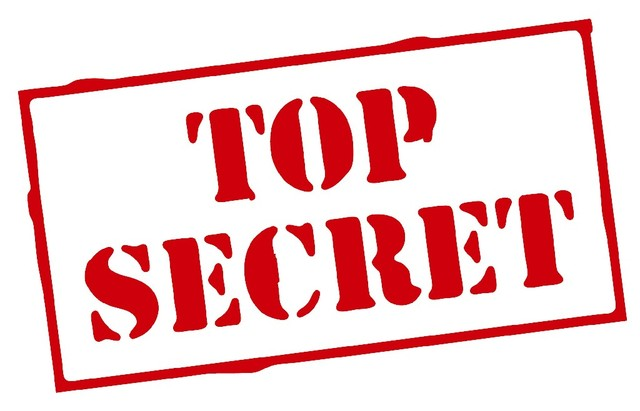 IJKLMNOPQRSTUVWXYZ